Математика 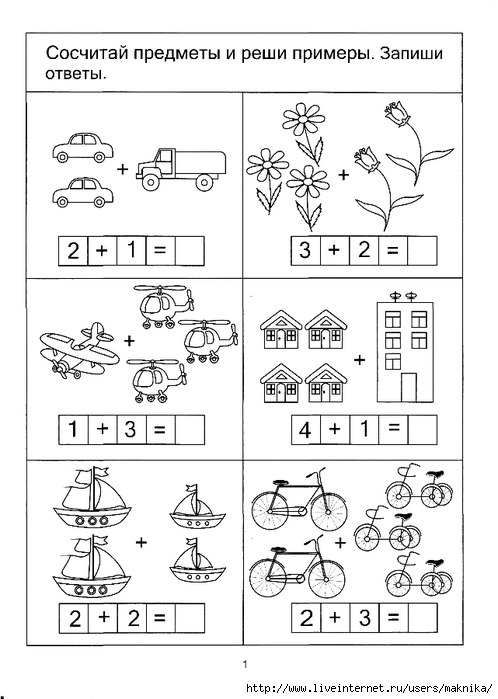 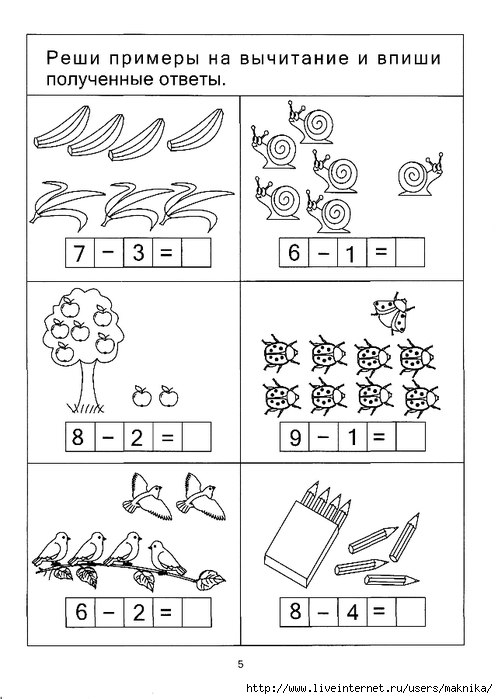 Литературное чтение 1.Прочитай столбики слогов и слов.то		та		са		са		со		состол		стал		сам		сад		сом		солистоп		стала		сама		посадил	сон		солил2.Прочитай, дорисуй то, что подходит по смыслу.Кошка спит. Она уснула под    						   .Кукла спит и мишка спит.Мама устала. Она уснула на 							  .3. Прочитай стихотворение.Осень  Опустел скворечник –Улетели птицы,Листьям на деревьяхТоже не сидится.Целый день сегодняВсё летят, летят...Видно, тоже в АфрикуУлететь хотят.(И. Токмакова)